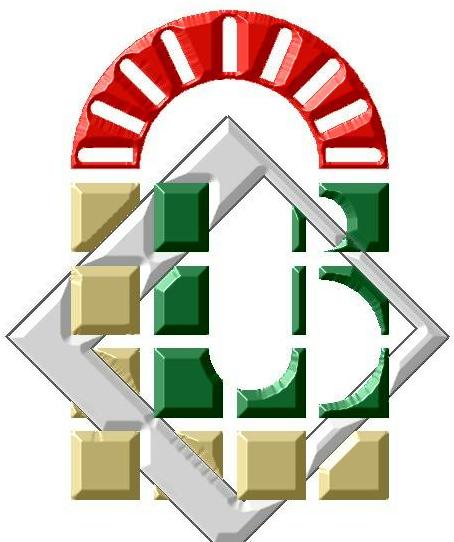 مناقشة أطروحة دكتوراه ل.م.د                                  ستناقش رسالة دكتوراه ل.م.د للطالب (ة) :                   الاسم : سعيدة          اللقب: غراب       قسم العلوم الانسانية                                     شعبة علوم الإعلام و الاتصال           تخصص :إعلام واتصال والموسومة بـ تلقي المحتوى الاعلامي عبر الشبكات الاجتماعية الرقمية وانعكاساته على سلوك المراهق - دراسة على عينة من مستخدمي الفيس بوك و الانستغرام  وذلك يوم : الثلاثاء 06/07/2021  في الساعة : 13:00 زوالا بـــ : قاعة المناقشات بكلية العلوم الإنسانية والاجتماعية .وتتكون لجنة المناقشة من : الصفةالجامعةالرتبةالاسم واللقبالرقمرئيسابسكرةأستاذ  محاضر (أ)بن صغير زكرياء   01مقررا ومناقشابسكرةأستاذ داود جفافلة  02عضوا مناقشابسكرةأستاذ محاضر (أ)رمضان الخامسة   03عضوا مناقشاعضوا مناقشاالجزائر3الجزائر3أستاذ محاضر (أ)أستاذ محاضر(أ)أحمد الطيب محمدرشيد فريح0405